Міністерство освіти і науки УкраїниДержавний вищий навчальний заклад «НАЦІОНАЛЬНИЙ ГІРНИЧИЙ УНІВЕРСИТЕТ»Науково-методичний відділЗАТВЕРДЖЕНОРішенням Вченої радиДержавного ВНЗ «НГУ»від 15 листопада 2016 року(протокол № 15)ПОЛОЖЕННЯ ПРО ОРГАНІЗАЦІЮ ВІЛЬНОГО ВИБОРУ НАВЧАЛЬНИХ ДИСЦИПЛІН ЗДОБУВАЧАМИ ОСВІТНІХ СТУПЕНІВ ПІДГОТОВКИ ФАХІВЦІВ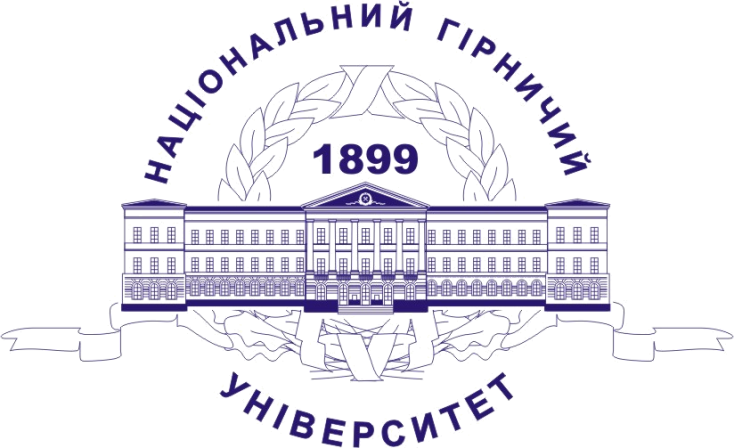 Дніпропетровськ Державний ВНЗ «НГУ»2016Положення про організацію вільного вибору навчальних дисциплін студентами освітніх ступенів підготовки фахівців – Дніпропетровськ, Державний ВНЗ «НГУ», 2016 – 12 с.Положення про організацію вільного вибору навчальних дисциплін студентами освітніх ступенів підготовки фахівців втілює Закон України «Про вищу освіту» (Верховна Рада України; Закон від 01.07.2014 № 1556-VII), стандарти вищої освіти (СВО), інші нормативні та інструктивні акти, що стосуються вищої освіти.Розробники: Азюковський Олександр Олександрович, перший проректор;Желдак Тимур Анатолійович, доцент кафедри системного аналізу та управління;Заболотна Юлія Олександрівна, доцент кафедри маркшейдерії;Кузьменко Олександр Михайлович, професор, голова науково-методичної ради; Салова Віра Олександрівна, начальник навчального відділу.
Зміст ПередмоваУ сфері вищої освіти політика Державного ВНЗ «Національний гірничий університет» вибудовується на засадах конкурентоспроможності, активності щодо інноваційних підходів до поліпшення якості підготовки фахівців світового рівня на основі вільного виявлення здобувачів вищої освіти до вибору навчальних дисциплін для створення власного бачення розвитку спеціальностей та розбудови суспільства відповідно до вимог часу на умовах використання нових чинників сучасного технологічного укладу. Вплив університету на майбутнє забезпечує формування нової корпоративної культури і вдосконалення навичок взаємодії всередині організації, що зумовлює розвиток університету як осередку передових ідей, який інтегрований у світовий освітньо-науковий простір, зразка сучасного культурного середовища еволюційного спрямування.Мета – організація в освітньому процесі вільного вибору навчальних дисциплін здобувачами освітніх ступенів підготовки фахівців за певними рівням вищої освіти для задоволення освітніх і кваліфікаційних потреб, сприяння академічній мобільності та особистим інтересам здобувача, впровадження спеціалізацій спеціальностей, що забезпечує високу якість освіти і отримання нових знань.1. Загальні положення1.1 Для планування та організації освітнього процесу на кожний навчальний рік складається робочий навчальний план спеціальності, який формується на підставі нормативної частини освітньої програми, спрямованої на забезпечення загальних та спеціальних (фахових) компетентностей за спеціальністю, та варіативної частини, де зазначається рекомендований перелік дисциплін для вільного вибору здобувачем.1.2 Перелік навчальних дисциплін для вільного їх вибору здобувачем вищої освіти рекомендується кафедрами університету. 1.3 Обсяг дисциплін вільного вибору студента має бути не менш як 25 % від загального обсягу програми підготовки кожного освітнього рівня (ст. 62 Закону України «Про вищу освіту»). 1.4 Дисципліни вільного вибору студентів, включені до робочих навчальних планів спеціальності, можуть носити індивідуальний характер і конкретизувати загальну чи професійну компетентність. Дисципліни вільного вибору студентів можуть бути об’єднані у блоки (пакети) для забезпечення підготовки певної спеціалізації та формування відповідної комплексної компетенції в межах однієї галузі знань.1.5 Запропонований перелік навчальних дисциплін за вільним вибором здобувача має складатися не менше як з двох альтернативних дисципліни для конкретизації загальної чи професійної компетентності у кожному з випадків. Таким чином, забезпечується реальний і вільний вибір. 1.6 На освітньому рівні «бакалавр» здобувач певної спеціальності обирає навчальні дисципліни на наступний навчальний рік у весняному семестрі поточного навчального року за мажоритарним принципом з використанням електронного кампусу Університету. На освітньому рівні «магістр» здобувач певної спеціальності обирає навчальні дисципліни на весняний семестр першого курсу навчального року, починаючи з 15 вересня до 15 жовтня осіннього семестру. Результати вибору зазначаються у відповідних робочих навчальних планах та індивідуальних планах здобувача.1.7 Процедуру вільного вибору студентами навчальних дисциплін організують деканати та відповідні випускові кафедри. 1.8 Умовою вільного вибору є забезпечення формування нормативної чисельності потоків та академічних груп. 1.9 Вибір дисциплін варіативної частини освітньої програми кожного здобувача заноситься до його індивідуального навчального плану, що має відповідати за розподілом обсягів залікових кредитів на засвоєння матеріалу освітній програмі спеціальності (спеціалізації).2.  Формування варіативної частини освітньої програми спеціальності 2.1  Вивчення дисциплін вільного вибору здобувачів планується з перевагою методу самостійної роботи з використанням блокового підходу до їх вивчення в семестрі. Для цих дисциплін аудиторні заняття не можуть перевищувати 1/3 від загальної кількості навчальних годин, передбачених робочим навчальним планом. 2.2 Перелік дисциплін вільного вибору може змінюватись відповідно до освітньої програми спеціальності або її навчального плану.2.3  Дисципліни вільного вибору можуть обиратися студентами як окремо, так і блоками (пакетами), що формуються за ознакою можливості присудження відповідної кваліфікації або спорідненості отримуваних компетентностей.2.4 Обсяг навчальної дисципліни вільного вибору здобувачем становить не менше 3 кредити ЄКТС (90 годин).2.5 Для здобувачів ступеня бакалавра варіативна частина освітньої програми становить не менше 60 кредитів (1800 год.):– навчальні дисципліни загального вибору – 12 кредитів ЄКТС (360 год.);– пакет навчальних дисциплін професійної підготовки (дисципліни спеціалізацій) – не більше 48 кредитів ЄКТС (1440 год.).2.6 Для здобувачів ступеня магістра (обсяг освітньо-професійної програми 90 кредитів) варіативна компонента освітньо-професійної програми становить не менше 22,5 кредитів (675 год.):– навчальні дисципліни загального вибору – 12 кредитів ЄКТС (360 год.);– пакет навчальних дисциплін професійної підготовки (дисципліни спеціалізацій) – 10,5 кредитів ЄКТС (315 год.).2.7 Вивчення дисциплін за вільним вибором здобувачів розпочинається для:– першого рівня вищої освіти (ступінь «бакалавр») – з третього семестру;– другого рівня вищої освіти (ступінь «магістр») – з другого семестру. 2.8 Викладання вибіркових навчальних дисциплін загального вибору необхідно планувати таким чином, щоб забезпечити формування факультетських та міжфакультетських груп, а пакету навчальних дисциплін професійної підготовки не порушуючи умови загального балансу кредитів навчального плану.2.9 Чисельність здобувачів вищої освіти з вивчення дисциплін загального вибору повинна складати не менше 25 осіб на групу при формуванні факультетських та міжфакультетських груп. Для дисциплін спеціалізацій група має реальну кількості здобувачів. 2.10 Чисельність здобувачів вищої освіти повинна складати не менше 12 при формуванні зведених груп з вивчення дисциплін вільного вибору мовленнєвого, інформативного спрямування та дисциплін, де передбачено лабораторні роботи. 2.11 Форма контролю дисциплін вільного вибору здобувача встановлюється відповідно до навчального плану.2.12 Пропозиції щодо змін складу навчальних дисципліни варіативної частини робочого навчального плану на наступний навчальний рік вносяться методичними комісіями спеціальності з урахуванням пропозицій гарантів освітніх програм, студентського самоврядування, роботодавців. Зміни затверджуються згідно встановленого в університеті порядку (Розділ 3 цього Положення) і є обов’язковими для виконання науково-педагогічними працівниками університету. 3. Порядок формування та затвердження переліку вибіркових навчальних дисциплін3.1 Викладання вибіркових навчальних дисциплін можуть здійснювати всі кафедри Університету за умови наявності відповідного кадрового, навчально-методичного та інформаційного забезпечення, що засвідчує спроможність кафедр задовольнити потреби здобувачів вищої освіти для створення індивідуальної освітньої траєкторії навчання за обраними спеціальностями.3.2 Для розробки та оновлення переліку вибіркових навчальних дисциплін загального вибору створюється робоча група із представників науково-методичного відділу та методичних комісій спеціальностей, а її склад затверджується наказом ректора Університету до першого жовтня поточного навчального року. 3.3 Кафедри, що планують викладати вибіркові навчальні дисципліни загального вибору, надають на розгляд робочої групи необхідні матеріали, що підтверджують наявність відповідного кадрового, навчально-методичного та інформаційного забезпечення до першого листопада поточного навчального року.3.4 Розробку або оновлення пакетів дисциплін вільного вибору професійної підготовки (дисциплін спеціалізацій) здійснюють методичні комісії спеціальності. 3.5 Методичні комісії спеціальності приймають рішення щодо внесення змін до робочого навчального плану на підставі аналізу відповідності внесених пропозицій сучасності освітнього процесу конкретної спеціальності, вимогам роботодавців до здобувача щодо володіння новою компетентністю, а також щодо можливості організації освітнього процесу високої якості. Після їх розгляду на засіданні методичної комісії та прийняття позитивного рішення перелік дисциплін за підписом голови методичної комісії надається до науково-методичного відділу для внесення змін у робочий навчальний план та індивідуальний план здобувача вищої освіти до першого листопада поточного навчального року.Основними критеріями відбору навчальних дисциплін для рекомендації здобувачам вільно обирати є наступні показники:• кадрове забезпечення (науковий ступінь, вчене звання НПП, підвищення кваліфікації, досвід викладання дисципліни, особистий рейтинг). Особлива увага при аналізі кадрового забезпечення повинна приділятися відповідності спеціальності викладача навчальній дисципліні. А саме його спеціальності згідно з документами про вищу освіту або про науковий ступінь, або про вчене звання або науковою спеціальністю, або досвідом практичної роботи за відповідним фахом не менше п’яти років, або проходженням відповідного науково-педагогічного стажування тривалістю не менше шести місяців та наявністю трьох одноосібних публікацій з цієї навчальної дисципліни у рецензованих закордонних або фахових наукових виданнях України, або виданого підручника чи навчального посібника з цієї навчальної дисципліни згідно з вимогами МОН. (Додаток 12. «Ліцензійні умови провадження освітньої діяльності закладів освіти». Затверджені Постановою Кабінету Міністрів України від 30 грудня 2015 р. № 1187. http://zakon5.rada.gov.ua/laws/show/1187-2015-п/page ).• робоча програма навчальної дисципліни, складовими частинами якої є: – опис навчальної дисципліни, заплановані результати навчання; – структура (тематичний план) навчальної дисципліни; – теми семінарських (практичних, лабораторних) занять; – завдання для самостійної роботи, індивідуальні завдання; – методи контролю, схема нарахування балів; – рекомендована література (основна, допоміжна); – інформаційні ресурси в Інтернеті.(Додаток 14. «Ліцензійні умови провадження освітньої діяльності закладів освіти». Затверджені Постановою Кабінету Міністрів України від 30 грудня 2015 р. № 1187. http://zakon5.rada.gov.ua/laws/show/1187-2015-п/page ).• комплекс навчально-методичного забезпечення навчальної дисципліни, до якого мають входити:– опорний конспект або розширений план лекцій;– плани практичних (семінарських) занять;– завдання для лабораторних робіт, самостійної роботи, – питання, задачі, завдання або кейси для поточного та підсумкового контролю знань і вмінь студентів.(Додаток 14. «Ліцензійні умови провадження освітньої діяльності закладів освіти». Затверджені Постановою Кабінету Міністрів України від 30 грудня 2015 р. № 1187. http://zakon5.rada.gov.ua/laws/show/1187-2015-п/page ).• інформаційне забезпечення;• вимоги роботодавців.3.6 Перелік вибіркових навчальних дисциплін загального вибору розглядається та затверджується науково-методичною радою Університету до 16 листопада поточного начального року.Пакети навчальних дисциплін професійної підготовки (дисципліни спеціалізацій) розглядаються та затверджуються методичною комісією зі спеціальності до першого грудня поточного навчального року.3.7 Затверджені в установленому порядку вибіркові навчальні дисципліни загального вибору здобувачів вищої освіти формуються науково-методичним відділом у загально-університетський Каталог дисциплін за вибором окремо для кожного рівня вищої освіти (далі – Каталог 1), рекомендованих для вивчення в наступному навчальному році. Каталог 1 розміщується для ознайомлення студентів на офіційному сайті Університету (у розділі «Студенту») – до першого лютого поточного навчального року, а витяг дублюється на інформаційних сайтах факультетів, кафедр.Для кращого орієнтування здобувачами вищої освіти вибіркові навчальні дисципліни загального вибору поділяються на окремі пакети: гуманітарні, природничо-наукові, інженерні та інші, залежно від галузі знань, куди віднесена спеціальність. 3.8 Пакети навчальних дисциплін професійної підготовки (дисципліни спеціалізацій), затверджені для кожної спеціальності, оформлюється науково-методичним відділом у Каталог дисциплін вільного вибору по спеціальностях окремо для кожного рівня вищої (далі – Каталог 2), рекомендованих для вивчення в наступному навчальному році. Його складові оприлюднюється на офіційному сайті Університету (у розділі «Студенту») – до 15 лютого поточного навчального року, а витяг дублюється на інформаційних сайтах факультетів, кафедр.3.9 У Каталогах рекомендованих навчальних дисциплін до вільного вибору студента мають бути зазначені: анотація дисципліни, цільове призначення (спеціальність) та кафедра, що викладатиме дисципліну, за наявності – аудіо-візуальна презентація дисципліни.3.10 Група студентів що навчається за певною спеціалізацією, має право подати пропозиції щодо бажаних варіантів дисциплін за вибором на майбутній навчальний рік у вигляді колективного звернення до декана факультету, підтриманого не менше як 2/3 від чисельності академічної групи чи потоку, що має вивчати дисципліну, не пізніше першого травня поточного навчального року.4. Порядок формування контингенту здобувачів вищої освіти для вивчення навчальних дисциплін вільного вибору 4.1 Відповідальними за організацію процесу формування груп студентів для вивчення дисциплін вільного вибору є декани факультетів. Вони мають забезпечити вільний доступ студентів усіх форм і рівнів освіти до Каталогу 1 та Каталогу 2. 4.2 Після ознайомлення з Каталогами здобувачі освітнього рівня «бакалавр» до першого квітня, а здобувачі освітнього рівня «магістр» до 15 жовтня поточного навчального року визначають свій вибір щодо вивчення тих чи інших дисциплін через електронний кабінет студента на сайті кампусу НГУ. Це є підставою для формування індивідуального навчального плану студента на наступний навчальний рік.Загальний термін процедури обрання дисциплін студентами складає два тижні.4.3 На підставі результатів обрання дисциплін студентами деканати факультетів вносять відомості щодо обраних дисциплін до системи «Деканат».Науково-методичний відділ:– формує факультетські та міжфакультетські потоки чи академічні групи для вивчення дисциплін вільного вибору здобувачами; – складає та передає на відповідні кафедри наряди на виконання певного аудиторного навантаження; – складає та передає до диспетчерської служби наряди для складання розкладу занять.4.4 Якщо для вивчення певної дисципліни за вибором не сформувалась група з мінімальною кількістю студентів, деканат самостійно включає їх до списку групи, де сформувалась кількісно достатня група. 4.5 Студент, який з поважної причини (хвороба, академічна мобільність тощо), вчасно не визначився з набором дисциплін за вибором, то він має право визначитися протягом першого робочого тижня після того, як він з'явився на навчання, але в межах сформованих на поточний момент груп (потоків). 4.6 Студент, який самостійно не визначився з переліком вибіркових дисциплін та не подав заяву у визначені терміни, може бути рекомендований для включення в будь-яку групу за рішенням деканату або за рекомендацією замовника освітніх послуг. 4.7 Студент в односторонньому порядку не може відмовитись від вільного вибору дисциплін. Самочинна відмова від вивчення курсу спричиняє академічну заборгованість.4.8 Після остаточного формування і погодження академічних груп з вивчення вибіркових дисциплін, інформація про вибіркові дисципліни вноситься до індивідуального навчального плану студента. З даного моменту вибіркова дисципліна є обов’язковою для студента.4.9 Обрані дисципліни вносяться до робочих навчальних планів спеціальностей і визначають навчальне навантаження кафедр і конкретного викладача, яке розраховується до початку навчального року для навчальних планів і освітніх програм здобувачів ступеня бакалавра та не пізніше першого листопада для освітнього ступеня магістр.4.10 Деканат інформує про зарахування студента до певної групи (потоку) з вивчення дисциплін вільного вибору через особистий кабінет студента на сайті Університету, повідомлення на сайтах факультетів та кафедр, у тому числі – публікацією списків на дошці оголошень деканату. 5. Процедура перезарахування вибіркових дисциплін5.1 Випускова кафедра може дозволити здобувачам-учасникам програм академічної мобільності зараховувати вибіркові дисципліни, що зараховані в іншому вищому навчальному закладі (в тому числі в іноземному), але не передбачені навчальним планом відповідної спеціальності в Університеті.5.2 У разі поновлення чи переведення студента перезарахування вибіркових дисциплін:– загального вибору проводиться деканом факультету;– професійної підготовки проводиться на підставі витягу з протоколу засідання методичної комісії зі спеціальності. 5.3 Перезарахування обсягу кредитів проводиться за рахунок фактично вивчених дисциплін певного циклу за умови необхідної кількості кредитів та виконання ними функції реалізації споріднених компетентностей. 5.4 Якщо навчальні дисципліни за назвою, змістом, кількістю кредитів (годин) та формами підсумкового контролю співпадають або відрізняються не більше ніж на 20 % з вимогами навчального плану НГУ, вирішується питання про їх перезарахування методичною комісією зі спеціальності при умові відповідності освітніх програмних вимог дисциплін.6. Прикінцеві положення 6.1. Дане Положення набуває чинності з 1 грудня 2016 року. 6.2. Зміни та доповнення до Положення вносяться та затверджуються Вченою Радою університету у тому ж порядку, що й саме Положення.Передмова.………………………………………………………………4Загальні положення.………………………………………………..5Формування варіативної частини освітньої програми спеціальності…………………………………………………………..6Порядок формування та затвердження переліку вибіркових навчальних дисциплін…………………………….7Порядок формування контингенту здобувачів вищої освіти для вивчення навчальних дисциплін вільного вибору…………………………………………………………………….10Процедура пере зарахування вибіркових дисциплін….12Прикінцеві положення……………………………………………..12